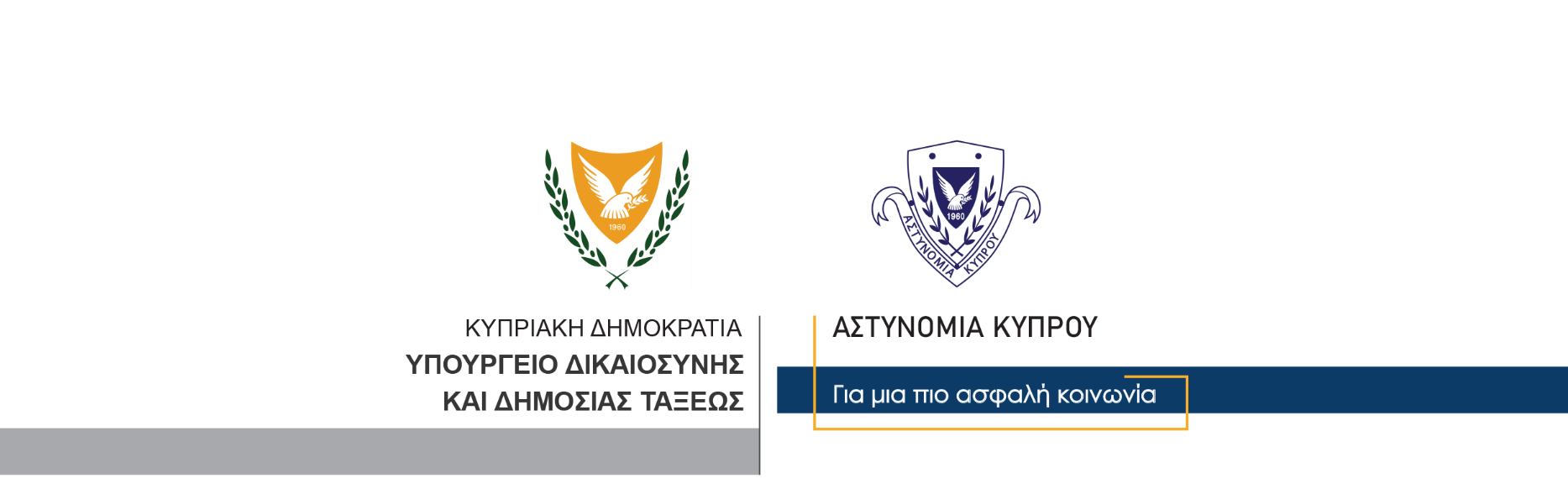 14 Μαΐου, 2022  Δελτίο Τύπου 2Εντοπισμός και κατάσχεση ποσότητας κοκαΐνης και κάνναβηςΣυνελήφθη 31χρονοςΜέλη της ΥΚΑΝ (Κλιμάκιο Πάφου) εντόπισαν χθες το μεσημέρι σε περιοχή της Πάφου, 31χρονο, ο οποίος αφού στάθμευσε το αυτοκίνητο του σε χώρο στάθμευσης, όταν αντιλήφθηκε τα μέλη της Αστυνομίας, τράπηκε σε φυγή πεζός. Τα μέλη της Αστυνομίας κατάφεραν να τον ανακόψουν, ενώ σε έρευνα που ακολούθησε στην οικία του, εντοπίστηκαν τρεις συσκευασίες με ποσότητα κοκαΐνης συνολικού μικτού βάρους 48 γραμμαρίων περίπου, τρεις συσκευασίες με ποσότητα κάνναβης συνολικού μικτού βάρους 42 γραμμαρίων περίπου και μια ζυγαριά ακριβείας με ίχνη κάνναβης.  Ο 31χρονος συνελήφθη στη συνέχεια δυνάμει δικαστικού εντάλματος σύλληψης και τέθηκε υπό κράτηση.Επίσης, κατά την προσπάθεια των αστυνομικών να τον ανακόψουν, μέλος της Αστυνομίας έπεσε από ύψος δύο μέτρων περίπου, με αποτέλεσμα να τραυματιστεί και να μεταφερθεί στο Γενικό Νοσοκομείο Πάφου, όπου διαπιστώθηκε ότι υπέστη κάταγμα στο αριστερό χέρι και αφού έτυχε των πρώτων βοηθειών, απολύθηκε.  Η ΥΚΑΝ (Κλιμάκιο Πάφου) συνεχίζει τις εξετάσεις.      Κλάδος ΕπικοινωνίαςΥποδιεύθυνση Επικοινωνίας Δημοσίων Σχέσεων & Κοινωνικής Ευθύνης